Учреждение образования«Гомельский государственный университет им. Ф. Скорины»План-конспект зачетного урока по информатике,проведенного в 8 «Б» классе.Составлен студентом факультета математики и технологий программирования специальности «Математика»4 курса, группы М-41Пазырева Сергея АлександровичаГомель 2019Дата: 21.02.2019Класс: 8 «Б»Тема: «Алгоритмы с повторениями. Цикл  с параметром FOR. Цикл с предусловием WHILE.»Тип урока: комбинированный.Цели урока: способствовать актуализации знаний учащихся по теме, способствовать формированию умений работы в Pascal ABC.-*Задачи урока: Образовательные:1.	Сформировать понятие о циклах; 2.	Познакомиться с циклами WHILE; 3.	Научиться использовать счётный цикл FOR;4.	Получить навыки решения алгоритмов с повторениями.Развивающие:1.	Формирование навыков работы при создании программ, отработать приемы вставки в программу блоков цикла; 2.	Формирование у учащихся приемов логического и алгоритмического мышления; 3.	Развитие познавательного интереса; 4.	Развитие умения планировать свою деятельность. Воспитательные:1.	Воспитывать необходимость связывать изучение нового материала с уже известными фактами; 2.	Воспитывать ответственность за выполняемую работу; 3.	Воспитывать аккуратность при выполнении вычислений. Формы учебной работы учащихся: фронтальная, индивидуальная работа за ПК.План урока:Организационный моментСообщение темы и целей урокаФормирование умений и навыковВыполнение учащимися самостоятельной работы. и контроль учителяПодведение итогов урока, рефлексия.Ход урокаОрганизационный моментПриветствие, проверка присутствующих. Объявление целей и задач урока.Сообщение темы и целей урокаТема нашего сегодняшнего урока: «Алгоритмы с повторениями. Цикл  с параметром FOR. Цикл с предусловием WHILE.»Формирование умений и навыковИзучение нового материала Для чего используются While и For?Да, для повторения участка программы используется цикл. Существует два различных типа операторов цикла: оператор с параметром и оператор цикла с условием.  1. Оператор цикла с параметром - счетный  цикл  FOR;2. Операторы цикла с условием: цикл WHILE с  предусловием;Цикл с параметром. В этом цикле используется целая переменная – счётчик (или параметр цикла), которая автоматически при каждом повторении изменяется на 1 от начального значения до конечного. Если начальное значение меньше конечного, то на Паскале он записывается так (на языке блок-схем данный оператор будет выглядеть так):for  i:=1 to 20 dobegin    команда;    команда;    ........end;Цикл FOR удобно использовать тогда, когда точно известно количество повторений.Например, у нас стоит задача: Чтобы робот прошел вправо, до стены. (До нее 10 клеток)Задание С1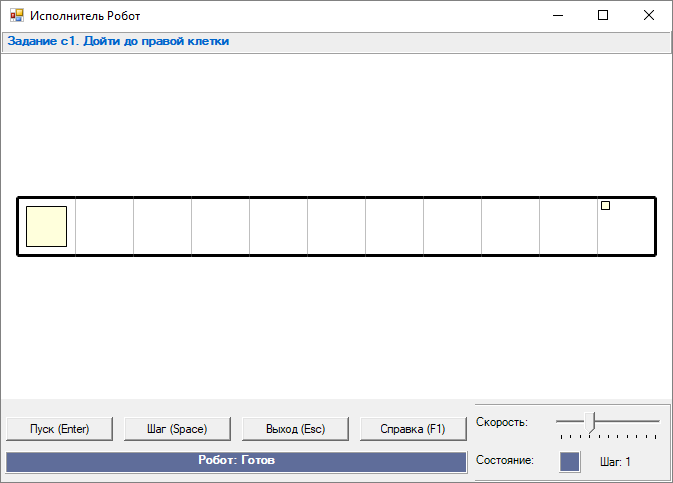 uses Robot;  var I:integer;begin  Task('c1');  For i:=1 to 10 do     Right;end.Цикл с предусловием (с условием перед телом цикла). В этом цикле перед началом «тела цикла» (повторяющегося участка программы) проверяется условие, которое определяет, нужно ли продолжать повторение. Если условие выполняется, тело цикла повторяется. Если условие перестало выполняться, цикл заканчивается. На Паскале этот цикл записывается так:while a<b dobegin   команда;   команда;   ........end;Если в теле цикла только одна команда, то begin и end  не обязательны.Далее учащимся предлагается познакомиться с работой циклической структуры в программе. На примере той же задачи.Задание W1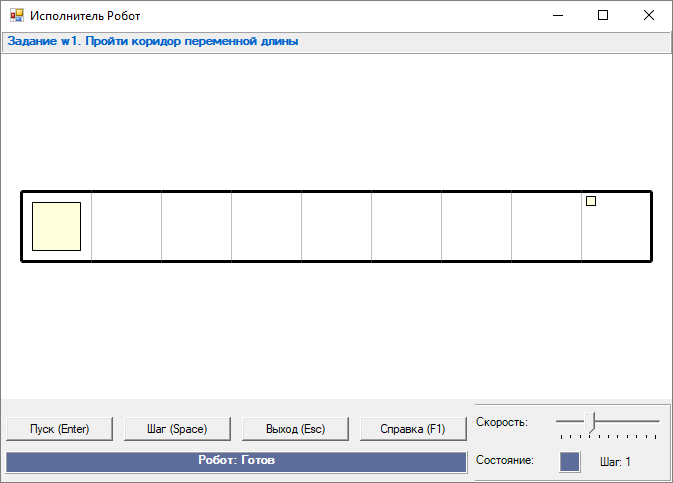 uses Robot;  var I:integer;begin  While FreeFromRight do    right;end.Выполнение учащимися самостоятельной работы. и контроль учителяТеперь мы перейдем к практической работе за компьютером.Отладить блоки программ за компьютером.Задание С2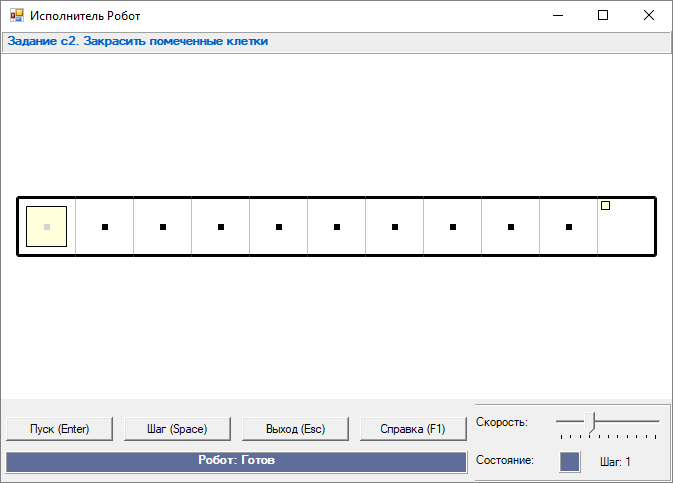 uses Robot;  var i:integer;begin  Task('c2');  For i:=1 to 10 do     Begin      Paint;      Right;     end;end.Задание W2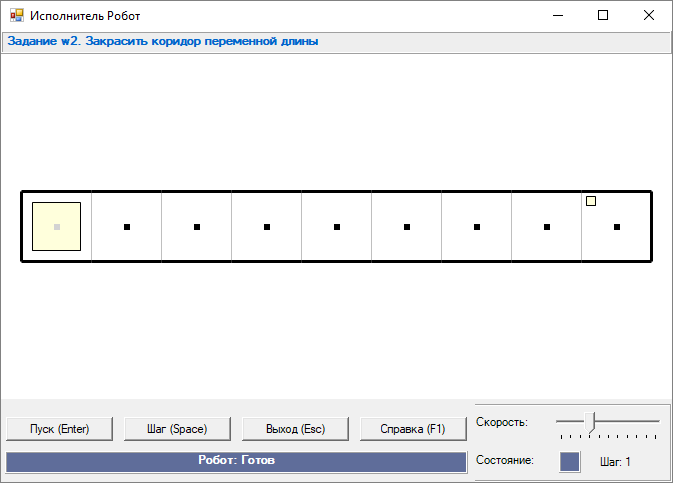 uses Robot;begin  Task('w2');  Paint;  While FreeFromRight do    Begin      Right;      Paint;     end;end.Задание W3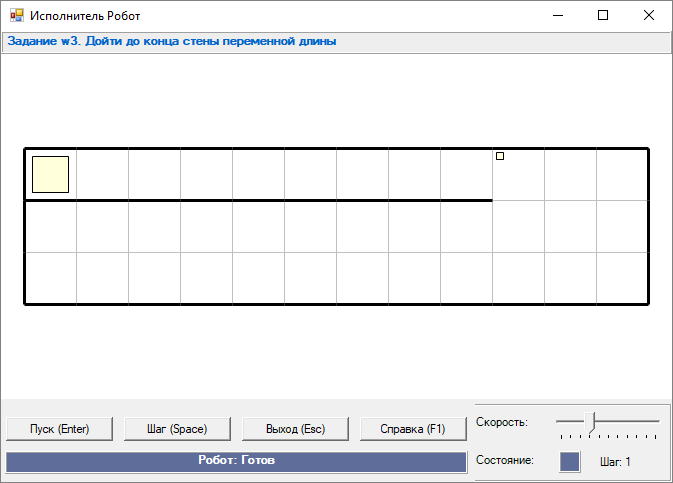 uses Robot;begin  Task('w3');  While WallFromDown do      Right;end.Задание W4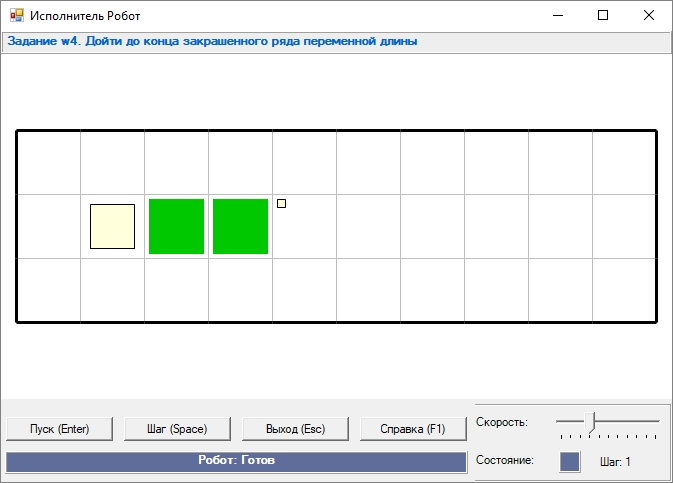 uses Robot;begin  Task('w4');  Right;  While CellIsPainted do      Right;end.Подведение итогов, рефлексия. Задать вопросы учащимся. Выставление оценок:1.	Для чего предназначен оператор цикла?2.	Какие существуют циклы в языке Паскаль?3.	Какой формат записи имеет оператор FOR?4.	Как работает оператор FOR?5.	В каких случаях применяется оператор FOR?6.	Какие циклы существуют в языке Паскаль?7.	Какой формат записи имеют циклы WHILE и REPEAT?8.	В каких случаях удобно применять эти циклы?9.	Чем отличается  цикл WHILE от цикла REPEAT? Вопросы учащихся.Подпись учителя математики 8 «Б» класса			_____________________